    INVIARE IL PRESENTE MODULO ALL'INDIRIZZO E-MAIL:  loredana.napoli@ingv.itIn caso di Istituto scolastico indicarne il grado: Scuola dell'Infanzia Scuola Primaria Scuola Secondaria di I grado Scuola Secondaria di II grado Altro________________________________________Nome della scuola/struttura__________________________________________________________Nome dell’insegnante di riferimento___________________________________________________Docente di _______________________________________________________________________Telefono o e-mail della Scuola _______________________________________________________Telefono o e-mail dell’insegnante di riferimento_________________________________________ Richiesta di attività didattiche o seminari presso la scuola/struttura;oppure Visita didattica guidata presso la Sezione di Palermo dell'Istituto Nazionale di Geofisica e Vulcanologia (In caso di richiesta di visita ai laboratori è necessario anche compilare il modulo di prenotazione laboratori).SI PREGA DI PRENDERE ATTO DELLE SEGUENTI DISPOSIZIONI E OBBLIGHI:1) Le attività didattiche o i seminari presso l'Istituto scolastico saranno concordate con la Signora Napoli compatibilmente alla disponibilità e agli impegni istituzionali e di ricerca dei Tecnologi e Ricercatori.Per ogni attività, potrà partecipare un numero massimo di due classi per volta, seguite dai docenti.Ciascuna attività svolta dai Ricercatori/Tecnologi avrà una durata max di 3 ore.Le attività saranno accompagnate da strumentazione di proprietà della Sezione di Palermo dell'INGV adeguate al grado e livello scolastico.2) Le visite presso la Sezione di Palermo dell'INGV saranno concordate con la Signora Napoli compatibilmente alla disponibilità e agli impegni istituzionali e di ricerca dei Tecnologi e Ricercatori.Per motivi di sicurezza,  per ogni visita, non potranno essere ammesse più di due classi per ciascun Istituto scolastico. È consentito l'ingresso ad un familiare o altro accompagnatore dell'alunno disabile, ma non è consentito l'ingresso a visitatori che non siano docenti.Ciascuna visita avrà una durata di circa 2 ore.Alla presente richiesta va allegato il modulo della liberatoria per l’uso delle immagini, debitamente compilato e firmato.L’insegnante / Il Referente _____________________________________________                                                                                (Firma leggibile) ……………………………..………… ………….……………..……………… __________________li, __/__/____             (Luogo)                          (data)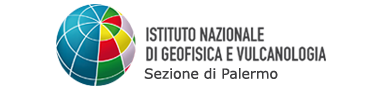 Via Ugo La Malfa, 153 - 90146 - Palermo      LIBERATORIA PER LA PUBBLICAZIONE DELLE PROPRIE IMMAGINI - FOTOGRAFIE O VIDEOLa sottoscritta / Il sottoscritto ______________________________________________________________ (nome e cognome)in qualità di rappresentante dell’istituto scolastico / associazione :______________________________________________________________________________________Città __________________________________ Prov. ___________AUTORIZZAla pubblicazione delle immagini riprese il/nei giorno/i ________________________________ durante la visita didattica presso la sede dell’Osservatorio Etneo – Sezione di Catania dell’Istituto Nazionale di Geofisica e Vulcanologia per uso istituzionale (attività didattiche e d’istruzione quali concorsi, pubblicazioni cartacee e siti Internet istituzionali, ecc.)Ne vieta, altresì, l’uso in contesti che pregiudichino la dignità personale ed il decoro.La posa e l'utilizzo delle immagini sono da considerarsi effettuate in forma gratuita.L’insegnante / Il Referente _____________________________________________(Firma leggibile)INFORMATIVA SULLA PRIVACY Ai sensi dell'art. 13 del D.Lgs 196/2003, i dati personali che la riguardano saranno trattati dall’Osservatorio Etneo – Sezione di Catania dell’INGV per lo svolgimento delle attività istituzionali (didattiche e d’istruzione). I dati potranno essere utilizzati per informare e pubblicizzare le attivita' di informazione e divulgazione. In relazione ai dati conferiti Lei potrà esercitare i diritti di cui all'art. 7 del D.Lgs. 196/2003: conferma dell'esistenza dei dati, origine, finalità, aggiornamento, cancellazione, diritto di opposizione. Per esercitare tali diritti dovrà rivolgersi al Titolare del trattamento dei Dati personali, presso l’Istituto Nazionale di geofisica e Vulcanologia, Via di Vigna Murata 605, 00143 ROMA.L’insegnante / Il Referente _____________________________________________(Firma leggibile)……………………………..………… ………….……………..………………(Luogo)	(data)Carta intestata o timbro della Scuola